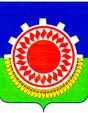 СОВЕТ ДЕПУТАТОВ КУЯШСКОГО СЕЛЬСКОГО ПОСЕЛЕНИЯКУНАШАКСКОГО МУНИЦИПАЛЬНОГО РАЙОНА РЕШЕНИЕот «05» декабря 2016 года                                                           № 35«О внесении измененийВ решение Совета депутатовКуяшского сельского поселения от 25.12.2015 г № 41«О бюджете поселения на 2016 год »В соответствии с Бюджетным кодексом  РФ, Федеральным законом от 06.10.2003  № 131-ФЗ «Об общих принципах организации местного самоуправления в Российской Федерации», Уставом Куяшского сельского поселения, Положением о бюджетном процессе в Куяшском сельском поселении, Совет депутатов Куяшского сельского поселенияРЕШАЕТ:Внести в решение Совета депутатов Куяшского сельского поселения от 25 декабря 2015 г № 41 «О бюджете поселения на 2016 год» следующие изменения:Пункт 1 изложить в следующей редакции:«1.Утвердить основные характеристики бюджета Куяшского сельского поселения(далее по тексту поселения) на 2016 год:      1) прогнозируемый общий объем доходов бюджета поселения в сумме 9583,1 тыс.рублей, в том числе безвозмездные поступления от других бюджетов бюджетной системы Российской Федерации в сумме 7636,2 тыс. рублей2)  общий объем расходов бюджета поселения в сумме 9594,5 тыс. рублей;2. Приложение 4 и 5 пункта 7 изложить в следующей редакции (приложение 1 и 2 к настоящему решению).3. Настоящее решение вступает в законную силу с момента опубликования.Глава поселения:                                                                       Ш.С.ЮсуповПриложение 1к решению Совета депутатовКуяшского сельского поселения«О внесении изменений в решение Совета депутатов от 25.12.2015 № 41«О бюджете Куяшского сельского поселения на 2016 годРаспределение бюджетных ассигнований по разделам, подразделам, целевым статьямПриложение 1к решению Совета депутатовКуяшского сельского поселения«О внесении изменений в решение Совета депутатов от 25.12.2015 № 41«О бюджете Куяшского сельского поселения на 2016 годРаспределение бюджетных ассигнований по разделам, подразделам, целевым статьямПриложение 1к решению Совета депутатовКуяшского сельского поселения«О внесении изменений в решение Совета депутатов от 25.12.2015 № 41«О бюджете Куяшского сельского поселения на 2016 годРаспределение бюджетных ассигнований по разделам, подразделам, целевым статьямПриложение 1к решению Совета депутатовКуяшского сельского поселения«О внесении изменений в решение Совета депутатов от 25.12.2015 № 41«О бюджете Куяшского сельского поселения на 2016 годРаспределение бюджетных ассигнований по разделам, подразделам, целевым статьямПриложение 1к решению Совета депутатовКуяшского сельского поселения«О внесении изменений в решение Совета депутатов от 25.12.2015 № 41«О бюджете Куяшского сельского поселения на 2016 годРаспределение бюджетных ассигнований по разделам, подразделам, целевым статьямПриложение 1к решению Совета депутатовКуяшского сельского поселения«О внесении изменений в решение Совета депутатов от 25.12.2015 № 41«О бюджете Куяшского сельского поселения на 2016 годРаспределение бюджетных ассигнований по разделам, подразделам, целевым статьямПриложение 1к решению Совета депутатовКуяшского сельского поселения«О внесении изменений в решение Совета депутатов от 25.12.2015 № 41«О бюджете Куяшского сельского поселения на 2016 годРаспределение бюджетных ассигнований по разделам, подразделам, целевым статьямПриложение 1к решению Совета депутатовКуяшского сельского поселения«О внесении изменений в решение Совета депутатов от 25.12.2015 № 41«О бюджете Куяшского сельского поселения на 2016 годРаспределение бюджетных ассигнований по разделам, подразделам, целевым статьямПриложение 1к решению Совета депутатовКуяшского сельского поселения«О внесении изменений в решение Совета депутатов от 25.12.2015 № 41«О бюджете Куяшского сельского поселения на 2016 годРаспределение бюджетных ассигнований по разделам, подразделам, целевым статьямПриложение 1к решению Совета депутатовКуяшского сельского поселения«О внесении изменений в решение Совета депутатов от 25.12.2015 № 41«О бюджете Куяшского сельского поселения на 2016 годРаспределение бюджетных ассигнований по разделам, подразделам, целевым статьямПриложение 1к решению Совета депутатовКуяшского сельского поселения«О внесении изменений в решение Совета депутатов от 25.12.2015 № 41«О бюджете Куяшского сельского поселения на 2016 годРаспределение бюджетных ассигнований по разделам, подразделам, целевым статьями группам (группам и подгруппам) видов расходов классификации расходови группам (группам и подгруппам) видов расходов классификации расходови группам (группам и подгруппам) видов расходов классификации расходови группам (группам и подгруппам) видов расходов классификации расходови группам (группам и подгруппам) видов расходов классификации расходови группам (группам и подгруппам) видов расходов классификации расходови группам (группам и подгруппам) видов расходов классификации расходови группам (группам и подгруппам) видов расходов классификации расходови группам (группам и подгруппам) видов расходов классификации расходови группам (группам и подгруппам) видов расходов классификации расходовбюджета поселения на 2016год  бюджета поселения на 2016год  бюджета поселения на 2016год  бюджета поселения на 2016год  бюджета поселения на 2016год  бюджета поселения на 2016год  бюджета поселения на 2016год  бюджета поселения на 2016год  бюджета поселения на 2016год  бюджета поселения на 2016год  бюджета поселения на 2016год   Тыс. руб. Тыс. руб. Тыс. руб.НаименованиеКод функциональной классификацииКод функциональной классификацииКод функциональной классификацииКод функциональной классификацииКод функциональной классификацииКод функциональной классификацииКод функциональной классификацииКод функциональной классификацииСуммаСуммаНаименованиеРазделПодразделПодразделЦелевая статьяЦелевая статьяГруппа вида расходаГруппа вида расходаГруппа вида расходаСуммаСуммаВсего9594,5269594,526ОБЩЕГОСУДАРСТВЕННЫЕ ВОПРОСЫ0100002 652,532 652,53Функционирование высшего должностного лица субъекта Российской Федерации и муниципального образования010202424,218424,218Непрограммные направления деятельности01020299 0 00 0000099 0 00 00000424,218424,218Расходы общегосударственного характера01020299 0 04 0000099 0 04 00000424,218424,218Глава муниципального образования01020299 0 04 2030099 0 04 20300424,218424,218Расходы на выплаты персоналу в целях обеспечения выполнения функций государственными (муниципальными) органами, казенными учреждениями органами управления государственными внебюджетными фондами01020299 0 04 2030099 0 04 20300100100100424,218424,218Функционирование законодательных (представительных) органов государственной власти и представительных органов муниципальных образований010303150,614150,614Расходы общегосударственного характера01030399 0 04 0000099 0 04 00000150,614150,614Финансовое обеспечение выполнения функций государственными органами01030399 0 04 2040199 0 04 20401150,614150,614Расходы на выплаты персоналу в целях обеспечения выполнения функций государственными (муниципальными) органами, казенными учреждениями органами управления государственными внебюджетными фондами01030399 0 04 2040199 0 04 20401100100100150,614150,614Функционирование Правительства Российской Федерации, высших исполнительных органов государственной власти субъектов Российской Федерации, местных администраций,  в том числе:0104041 807,5621 807,562Расходы общегосударственного характера01040499 0 04 0000099 0 04 000001 769,6211 769,621Финансовое обеспечение выполнения функций государственными органами01040499 0 04 2040199 0 04 20401967,269967,269Расходы на выплаты персоналу в целях обеспечения выполнения функций государственными (муниципальными) органами, казенными учреждениями органами управления государственными внебюджетными фондами01040499 0 04 2040199 0 04 20401100100100967,269967,269Закупка товаров, работ и услуг для государственных (муниципальных) нужд01040499 0 04 2040199 0 04 20401200200200802,183802,183Уплата налога на имущество организаций и земельного налога01040499 0 89 0000099 0 89 0000038,10938,109Иные бюджетные ассигнования01040499 0 89 2040199 0 89 2040180080080038,10938,109Обеспечение деятельности финансовых, налоговых и таможенных органов и органов финансового (финансово-бюджетного) надзора010606164,522164,522Расходы общегосударственного характера01060699 0 04 0000099 0 04 00000164,522164,522Финансовое обеспечение выполнения функций государственными органами01060699 0 04 2040199 0 04 20401164,522164,522Расходы на выплаты персоналу в целях обеспечения выполнения функций государственными (муниципальными) органами, казенными учреждениями органами управления государственными внебюджетными фондами01060699 0 04 2040199 0 04 20401100100100164,522164,522Резервные фонды01111120,00020,000Расходы общегосударственного характера01111199 0 04 0000099 0 04 0000020,00020,000Резервные фонды органов местных администраций01111199 0 04 0700599 0 04 0700520,00020,000Иные бюджетные ассигнования01111199 0 04 0700599 0 04 0700580080080020,00020,000Другие общегосударственные вопросы01131385,61485,614Расходы общегосударственного характера01131399 0 04 0000099 0 04 0000085,61485,614Финансовое обеспечение выполнения функций государственными органами01131399 0 04 2040199 0 04 204010,0000,000Расходы за счет местного бюджета на организацию работы аппарата управления01131399 0 04 2040199 0 04 204010,0000,000Расходы на выплаты персоналу в целях обеспечения выполнения функций государственными (муниципальными) органами, казенными учреждениями органами управления государственными внебюджетными фондами01131399 0 04 2040199 0 04 204011001001000,0000,000Закупка товаров, работ и услуг для государственных (муниципальных) нужд01131399 0 04 0920399 0 04 0920320020020085,61485,614Национальная оборона020000184,770184,770 Мобилизационная  и вневойсковая подготовка020303184,770184,770Непрограммные направления деятельности02030399 0 00 0000099 0 00 00000184,770184,770 Осуществление первичного воинского учета  на территориях ,где отсутствуют  военные комиссариаты02030399 0 02 5118099 0 02 51180184,770184,770Расходы на выплаты персоналу в целях обеспечения выполнения функций государственными (муниципальными) органами, казенными учреждениями органами управления государственными внебюджетными фондами02030399 0 02 5118099 0 02 51180100100100145,738145,738Закупка товаров, работ и услуг для государственных (муниципальных) нужд02030399 0 02 5118099 0 02 5118020020020039,03239,032Национальная безопасность и правоохранительная деятельности030000384,266384,266Защита населения и территории от чрез ситуаций природного и техногенного, гражданская оборона030909384,266384,266Непрограммные направления деятельности03090999 0 99 0000099 0 99 00000153,951153,951Обеспечение деятельности (оказание услуг) подведомственных казенных учреждений03090999 0 99 0000099 0 99 00000153,951153,951Учреждения по противопожарной безопасности03090999 0 99 2480099 0 99 24800153,951153,951Расходы на выплаты персоналу в целях обеспечения выполнения функций государственными (муниципальными) органами, казенными учреждениями органами управления государственными внебюджетными фондами03090999 0 99 2480099 0 99 24800100100100153,951153,951Закупка товаров, работ и услуг для государственных (муниципальных) нужд03090979 5 00 3207079 5 00 32070200200200230,315230,31503090979 5 00 3207079 5 00 32070244244244230,315230,315Предоставление субсидий  бюджетным, автономным учреждениям и иным некоммерческим организациям03090999 0 99 2480099 0 99 2480061161161127,63127,631ДОРОЖНОЕ ХОЗЯЙСТВО  (ДОРОЖНЫЕ ФОНДЫ)0409092 547,0082 547,008Непрограммные направления деятельности04090999 0 00 0000099 0 00 000002 547,0082 547,008Дорожное хозяйство04090999 0 31 0000099 0 31 0000030,20030,200Мероприятия в области дорожного  хозяйства04090999 0 31 3150299 0 31 3150230,20030,200Закупка товаров, работ и услуг для государственных (муниципальных) нужд04090979 5 00 3504079 5 00 35040200200200951,044951,044Предоставление субсидий  бюджетным, автономным учреждениям и иным некоммерческим организациям04090979 5 00 3504079 5 00 350406116116111 565,7631 565,763 Жилищно-коммунальное  хозяйство0500002 209,4402 209,440Закупка товаров, работ и услуг для государственных (муниципальных) нужд05020299 0 35 0000099 0 35 00000200200200238,942238,942Непрограммные направления деятельности05030399 0 00 0000099 0 00 000001 875,1901 875,190Мероприятия в области благоустройства05030399 0 60 0000099 0 60 000001 875,1901 875,190Уличное освещение05030399 0 60 6000199 0 60 600011 559,8901 559,890Закупка товаров, работ и услуг для государственных (муниципальных) нужд05030399 0 60 6000199 0 60 600012002002001 550,0161 550,016Предоставление субсидий  бюджетным, автономным учреждениям и иным некоммерческим организациям05030399 0 60 6000199 0 60 600016116116119,8749,874Организация и содержание мест захоронения05030399 0 60 6000499 0 60 60004290,483290,483Предоставление субсидий  бюджетным, автономным учреждениям и иным некоммерческим организациям05030399 0 60 6000499 0 60 60004611 611 611 92,93992,939Закупка товаров, работ и услуг для государственных (муниципальных) нужд05030399 0 60 6000499 0 60 60004200200200197,544197,544Прочие  мероприятия  по благоустройству05030399 0 60 6000599 0 60 60005 200 200 20024,81524,815Другие вопросы в области жилищно-коммунального хозяйства05050595,30795,30705050579 5 00 4102079 5 00 4102041441441495,30795,307  Централизованная клубная   система1 616,5111 616,511Культура, в том числе:0801011 616,5111 616,511Уплата налогов08010199 0 89 4400099 0 89 440004,9244,924Непрограммные направления деятельности08 010199 0 00 0000099 0 00 000001 454,0831 454,083Обеспечение деятельности (оказания услуг) подведомственных казенных учреждений08010199 0 99 0000099 0 99 000001 454,0831 454,083Дворцы и дома культуры, другие учреждения культуры и средств массовой информации08010199 0 99 4400099 0 99 440001 212,2571 212,257Расходы на выплаты персоналу в целях обеспечения выполнения функций государственными (муниципальными) органами, казенными учреждениями органами управления государственными внебюджетными фондами08010199 0 99 4400099 0 99 440001001001001 212,2571 212,257Закупка товаров, работ и услуг для государственных (муниципальных) нужд08010199 0 99 4400099 0 99 44000200200200234,700234,700Уплата налога на имущество организаций и земельного налога08010199 0 99 44000 99 0 99 44000 7,1267,126Иные бюджетные ассигнования08010199 0 99 44000 99 0 99 44000 8008008007,1267,126Прочие выплаты080101017720600275600 Ц017720600275600 Ц72,97472,974Иные закупки товаров, работ и услуг для обеспечения государственных услуг08040499 0 99 4520199 0 99 4520120020020084,52984,529Приложение 2 к решению Совета депутатовКуяшского сельского поселения«О внесении изменений в решение Совета депутатов от 25.12.2015 № 41«О бюджете Куяшского сельского поселения на 2016 годВедомственная структура Приложение 2 к решению Совета депутатовКуяшского сельского поселения«О внесении изменений в решение Совета депутатов от 25.12.2015 № 41«О бюджете Куяшского сельского поселения на 2016 годВедомственная структура Приложение 2 к решению Совета депутатовКуяшского сельского поселения«О внесении изменений в решение Совета депутатов от 25.12.2015 № 41«О бюджете Куяшского сельского поселения на 2016 годВедомственная структура Приложение 2 к решению Совета депутатовКуяшского сельского поселения«О внесении изменений в решение Совета депутатов от 25.12.2015 № 41«О бюджете Куяшского сельского поселения на 2016 годВедомственная структура Приложение 2 к решению Совета депутатовКуяшского сельского поселения«О внесении изменений в решение Совета депутатов от 25.12.2015 № 41«О бюджете Куяшского сельского поселения на 2016 годВедомственная структура Приложение 2 к решению Совета депутатовКуяшского сельского поселения«О внесении изменений в решение Совета депутатов от 25.12.2015 № 41«О бюджете Куяшского сельского поселения на 2016 годВедомственная структура Приложение 2 к решению Совета депутатовКуяшского сельского поселения«О внесении изменений в решение Совета депутатов от 25.12.2015 № 41«О бюджете Куяшского сельского поселения на 2016 годВедомственная структура Приложение 2 к решению Совета депутатовКуяшского сельского поселения«О внесении изменений в решение Совета депутатов от 25.12.2015 № 41«О бюджете Куяшского сельского поселения на 2016 годВедомственная структура Приложение 2 к решению Совета депутатовКуяшского сельского поселения«О внесении изменений в решение Совета депутатов от 25.12.2015 № 41«О бюджете Куяшского сельского поселения на 2016 годВедомственная структура расходов  бюджета  поселения  на 2016 год расходов  бюджета  поселения  на 2016 год расходов  бюджета  поселения  на 2016 год расходов  бюджета  поселения  на 2016 год расходов  бюджета  поселения  на 2016 год расходов  бюджета  поселения  на 2016 год расходов  бюджета  поселения  на 2016 год расходов  бюджета  поселения  на 2016 год расходов  бюджета  поселения  на 2016 год  тыс. руб.НаименованиеВедомствоРазделПодразделЦелевая статьяЦелевая статьяГруппа вида расходаГруппа вида расходаСуммаВсего9 594,526АДМИНИСТРАЦИ КУЯШСКОГО СЕЛЬСКОГО ПОСЕЛЕНИЯ7767 978,015ОБЩЕГОСУДАРСТВЕННЫЕ ВОПРОСЫ77601002 652,530Функционирование высшего должностного лица субъекта Российской Федерации и муниципального образования7760102424,218Непрограммные направления деятельности776010299 0 00 0000099 0 00 00000424,218Расходы общегосударственного характера776010299 0 04 0000099 0 04 00000424,218Глава муниципального образования776010299 0 04 2030099 0 04 20300424,218Расходы на выплаты персоналу в целях обеспечения выполнения функций государственными (муниципальными) органами, казенными учреждениями органами управления государственными внебюджетными фондами776010299 0 04 2030099 0 04 20300100100424,218Функционирование законодательных (представительных) органов государственной власти и представительных органов муниципальных образований7760103150,614Расходы общегосударственного характера776010399 0 04 0000099 0 04 00000150,614Финансовое обеспечение выполнения функций государственными органами776010399 0 04 2040199 0 04 20401150,614Расходы на выплаты персоналу в целях обеспечения выполнения функций государственными (муниципальными) органами, казенными учреждениями органами управления государственными внебюджетными фондами776010399 0 04 2040199 0 04 20401100100150,614Функционирование Правительства Российской Федерации, высших исполнительных органов государственной власти субъектов Российской Федерации, местных администраций,  в том числе:77601041 807,562Расходы общегосударственного характера776010499 0 04 0000099 0 04 000001 769,621Финансовое обеспечение выполнения функций государственными органами776010499 0 04 2040199 0 04 20401967,269Расходы на выплаты персоналу в целях обеспечения выполнения функций государственными (муниципальными) органами, казенными учреждениями органами управления государственными внебюджетными фондами776010499 0 04 2040199 0 04 20401100100967,269Закупка товаров, работ и услуг для государственных (муниципальных) нужд776010499 0 04 2040199 0 04 20401200200802,183Уплата налога на имущество организаций и земельного налога776010499 0 89 0000099 0 89 0000038,109Иные бюджетные ассигнования776010499 0 89 2040199 0 89 2040180080038,109Обеспечение деятельности финансовых, налоговых и таможенных органов и органов финансового (финансово-бюджетного) надзора7760106164,522Расходы общегосударственного характера776010699 0 04 0000099 0 04 00000164,522Финансовое обеспечение выполнения функций государственными органами776010699 0 04 2040199 0 04 20401164,522Расходы на выплаты персоналу в целях обеспечения выполнения функций государственными (муниципальными) органами, казенными учреждениями органами управления государственными внебюджетными фондами776010699 0 04 2040199 0 04 20401100100164,522Резервные фонды776011120,000Расходы общегосударственного характера776011199 0 04 0000099 0 04 0000020,000Резервные фонды органов местных администраций776011199 0 04 0700599 0 04 0700520,000Иные бюджетные ассигнования776011199 0 04 0700599 0 04 0700580080020,000Другие общегосударственные вопросы776011385,614Расходы общегосударственного характера776011399 0 04 0000099 0 04 0000085,614Финансовое обеспечение выполнения функций государственными органами776011399 0 04 2040199 0 04 204010,000Расходы за счет местного бюджета на организацию работы аппарата управления776011399 0 04 2040199 0 04 204010,000Расходы на выплаты персоналу в целях обеспечения выполнения функций государственными (муниципальными) органами, казенными учреждениями органами управления государственными внебюджетными фондами776011399 0 04 2040199 0 04 204011001000,000Закупка товаров, работ и услуг для государственных (муниципальных) нужд776011399 0 04 0920399 0 04 0920320020085,614Национальная оборона7760200184,770 Мобилизационная  и вневойсковая подготовка7760203184,770Непрограммные направления деятельности776020399 0 00 0000099 0 00 00000184,770 Осуществление первичного воинского учета  на территориях ,где отсутствуют  военные комиссариаты776020399 0 02 5118099 0 02 51180184,770Расходы на выплаты персоналу в целях обеспечения выполнения функций государственными (муниципальными) органами, казенными учреждениями органами управления государственными внебюджетными фондами776020399 0 02 5118099 0 02 51180100100145,738Закупка товаров, работ и услуг для государственных (муниципальных) нужд776020399 0 02 5118099 0 02 5118020020039,032Национальная безопасность и правоохрантельная деятельности7760300384,266Защита населения и территории от чрезвычайных ситуаций природного и техногенного характера, гражданская оборона7760309384,266Непрограммные направления деятельности776030999 0 00 0000 99 0 00 0000 153,951Обеспечение деятельности (оказания услуг) подведомственных казенных учреждений776030999 0 99 0000099 0 99 00000153,951Учреждения по защите населения и территории от чрезвычайных ситуаций природного и техногенного характера, гражданской обороне776030999 0 99 2470099 0 99 24700153,951Расходы на выплаты персоналу в целях обеспечения выполнения функций государственными (муниципальными) органами, казенными учреждениями органами управления государственными внебюджетными фондами776030999 0 99 2470099 0 99 24700100100153,951Закупка товаров, работ и услуг для государственных (муниципальных) нужд776030999 0 99 2470099 0 99 24700200200230,315776030979 5 00 3207079 5 00 32070244244230,315Предоставление субсидий  бюджетным, автономным учреждениям и иным некоммерческим организациям776030999 0 99 2480099 0 99 2480061161127,631ДОРОЖНОЕ ХОЗЯЙСТВО  (ДОРОЖНЫЕ ФОНДЫ)77604092 547,008Непрограммные направления деятельности776040999 0 00 0000099 0 00 000002 547,008Дорожное хозяйство776040999 0 31 0000099 0 31 0000030,200Мероприятия в области дорожного  хозяйства776040999 0 31 3150299 0 31 3150230,200Закупка товаров, работ и услуг для государственных (муниципальных) нужд776040979 5 00 3504079 5 00 35040200200951,044Предоставление субсидий  бюджетным, автономным учреждениям и иным некоммерческим организациям 776040979 5 00 3504079 5 00 350406116111 565,763 Жилищно-коммунальное  хозяйство77605002 209,440Закупка товаров, работ и услуг для государственных (муниципальных) нужд776050299035000009903500000200200238,942Непрограммные направления деятельности776050399 0 00 0000099 0 00 000001 875,190Мероприятия в области благоустройства776050399 0 60 0000099 0 60 000001 875,190Уличное освещение776050399 0 60 6000199 0 60 600011 559,890Закупка товаров, работ и услуг для государственных (муниципальных) нужд776050399 0 60 6000199 0 60 600012002001 550,016Предоставление субсидий  бюджетным, автономным учреждениям и иным некоммерческим организациям776050399 0 60 6000199 0 60 600016116119,874Организация и содержание мест захоронения776050399 0 60 6000499 0 60 60004290,483Предоставление субсидий  бюджетным, автономным учреждениям и иным некоммерческим организациям776050399 0 60 6000499 0 60 6000461161192,939Закупка товаров, работ и услуг для государственных (муниципальных) нужд776050399 0 60 6000499 0 60 60004200200197,544Прочие  мероприятия  по благоустройству776050399 0 60 6000599 0 60 60005 200 20024,815Другие вопросы в области жилищно-коммунального хозяйства776050595,307776050579 5 00 4102079 5 00 4102041441495,307  Централизованная клубная   система7761 616,511Культура, в том числе:77608011 616,511 Уплата налогов77608 0199 0 00 0000099 0 00 000004,924Непрограммные направления деятельности776080199 0 89 4400099 0 89 44000 1 454,083Обеспечение деятельности (оказания услуг) подведомственных казенных учреждений776080199 0 99 0000099 0 99 000001 454,083Дворцы и дома культуры, другие учреждения культуры и средств массовой информации776080199 0 99 4400099 0 99 440001 212,257Расходы на выплаты персоналу в целях обеспечения выполнения функций государственными (муниципальными) органами, казенными учреждениями органами управления государственными внебюджетными фондами776080199 0 99 4400099 0 99 440001001001 212,257Закупка товаров, работ и услуг для государственных (муниципальных) нужд 7760801200200234,700 Уплата налога на имущество организаций и земельного налога 776080199 0 99 4400099 0 99 440007,126Иные бюджетные ассигнования776080199 0 89 44000 99 0 89 44000 800 800 7,126Прочие выплаты776080199 0 89 44000 99 0 89 44000 72,974Иные закупки товаров, работ и услуг для обеспечения государственных услуг776080499 0 99 4520199 0 99 4520120020084,529